ПЛАН ЗАСТРОЙКИ КОМПЕТЕНЦИИ«Преподавание технологии»Примерный план застройки (на 8 конкурсантов)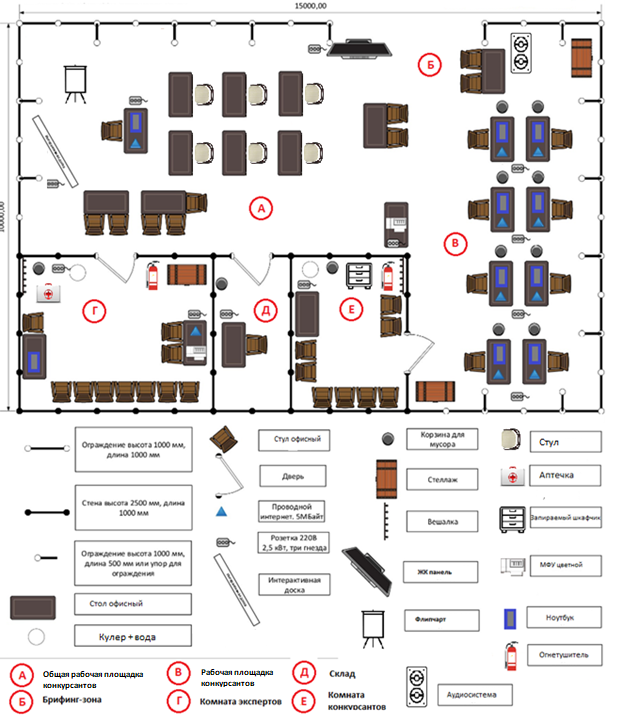 